Муниципальное общеобразовательное учреждение «Средняя общеобразовательная школа п. Новозаволжский»Урок по математике в 4 классе по теме: (УМК «Школа 21 века»)                                                                                                                                             Провела:                                                                                                                        учитель начальных классов                                                                                                                              Недилько Ольга Владимировна2015 годПредмет: математикаКласс: 4Автор УМК: В.Н. Рудницкая  «Математика» 2013г.по программе  «Начальная школа 21 века»Тема урока:  Нахождение неизвестного числа в равенствах вида х+5=7Тип урока: открытие новых знаний.Дидактическая цель урока: создать условия для усвоения новых знаний.Задачи урока:Образовательные: познакомить детей с алгоритмом нахождения неизвестного слагаемого; совершенствовать вычислительные навыки.Развивающие: развивать внимание, речь, память, логическое мышление.Воспитательные: формировать умение слушать и понимать речь других, прививать интерес к предмету.Методы обучения: проблемный,  деятельностный.Средства обучения: карточки, презентация.Этапы урокаДеятельность учителяДеятельность обучающихсяУУДСамоопределение к деятельности.Цель: включение в учебную деятельность.Проверяет готовность к уроку.Слайд 2.-Хотите сегодня чему-нибудь научиться?Приступаем к работе.Слушают стихотворение.Объясняют смысл пословиц.Л: самоопределениеАктуализация знаний и фиксация затруднения в деятельности.Цель: готовность мышления и осознание потребности к построению нового способа действий.Устный счёт.Предлагает выполнить задание.  Слайд 3.-Разделить математические записи на группы.-Найдите устно неизвестное число в равенствах.-Как называются числа при сложении?Фронтальная работаСлайд 4Слагаемое + слагаемое =суммаК: умение строить речевое высказывание в соответствии с поставленными задачами.Постановка учебной задачи. Цель: выявление причины затруднения, определение темы и цели урока.Выдвигает проблему.-Как называются равенства с неизвестным числом?-Мы должны найти ответ.-Какая будет тема и цель урока?Дети отвечают.Формулируют тему и цель урока. Слайд 5Р: целеполаганиеП: общеучебные- самостоятельное выделение- формулирование познавательной цели,; логические-формулирование проблемы.Построение проекта выхода из затруднения.Цель: построение детьми нового способа действий и формирование способности к выполнению.-Что помогло вам найти неизвестное число в равенствах?(Решение уравнений с помощью машины стр.103)-Давайте попробуем вывести правило.-Как найти неизвестное слагаемое?-Откройте учебник с. 103.или Слайд 5, 6,7.Прочитайте  правило и сравните со своим.Отвечают на вопрос.Выводят правило.Читают правило в учебнике.Читают правило в учебникеП: логические-решение проблемыК: планирование учебного сотрудничества учителем сверстниками (умение слушать, понимать других)Первичное закрепление.Цель: усвоение нового способа действий.Организует работу по учебникус. 103 №2У доски с объяснением.Выполняют работу у доски и в тетрадях.П: общеучебные-умение структуировать знания, умение осознано и произвольно строить речевое высказываниеР: контроль, оценка, коррекцияК: управление поведением партнёраФизминутка Физминутка Физминутка Физминутка Самостоятельная работа с самопроверкой.Цель: создание ситуации успеха.Организует работу по учебнику с.103  №3  по рядам.Проверка . Слайд 8.-Оцените свою работу:+ справились-не справились?сомневалисьРешают уравнения проверяют по эталону.Оценивают свою работу.Р: контроль, коррекция, выделение и осознание того, что уже усвоено и что ещё подлежит усвоению. Осознание качества и уровня усвоения.Л: самоопределение.Включение в систему знаний и повторение.Цель: включение «открытия» в систему знаний, повторение ранее изученного.Рефлексия.Цель: самооценка результатов деятельности.Д/зОрганизует работу по учебнику.Решение задачи с.104  №7Разбор задачи.-Прочитайте задачу.-Что известно?-Что неизвестно?-Какие слова возьмём для краткой записи?-Как в математике обозначают неизвестное число?-Давайте заменим в краткой записи вопрос буквой. Слайд 9-А теперь скажите, какое уравнение можно составить?Слайд 10.-Пустили-8, а стало -15-Стало больше или меньше?-Значит какое действие надо выполнить?-Как найти неизвестное слагаемое?Проверка.Работа в группах.Задача на логическое мышление.Раздаёт карточки.Проверка. Слайд 11.Индивидуальная работа по карточкам разного уровня сложности . Слайд 12.Проверка. Слайд 13.Пробуждение к высказыванию своего мнения.-Нужен ли был сегодняшний урок?-Зачем?-Над чем надо поработать ещё?-Трудно было?-Кому было легко? Слайд 14.Д/З: с.103  правилоС.103  № 33Решают задачу.Отвечают на вопросы.Было - ? р.Пустили – 8 р.Стало – 15 р.Х + 8 =15Х = 15 -8Х = 7Проговаривают правило.Решают. Проверяют.Работают в группах.Выбирают задания по силам и решают.Отвечают на вопросы.Оценивают свою работу по лестнице  достижений.Р: умение оценивать учебные действия в соответствии с поставленной задачей.Р: умение осуществлять познавательную и личностную рефлексию.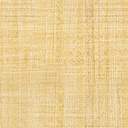 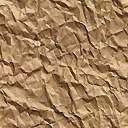 